Unit 4 Collaboration Activity: Earnings StatementNames:      Use the CRA Online Payroll Deductions Calculator to help you complete the earnings statement below. Assume Johnny falls under Claim Code 1. (15 marks)Johnny gets paid through direct deposit. How much money will he get deposited into his account this week?Johnny also made $220.00 in tips this week. Why does this amount not show up on his earnings statement?EARNINGS STATEMENT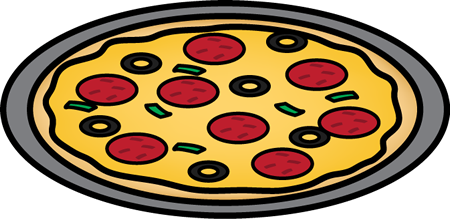 REFERENCE NO. 789123PPPAY PERIOD: 2019-04-15 to 2019-04-19EMPLOYEE: Jordan MichaelsEARNINGS STATEMENTREFERENCE NO. 789123PPPAY PERIOD: 2019-04-15 to 2019-04-19EMPLOYEE: Jordan MichaelsEARNINGS STATEMENTREFERENCE NO. 789123PPPAY PERIOD: 2019-04-15 to 2019-04-19EMPLOYEE: Jordan MichaelsEARNINGS STATEMENTREFERENCE NO. 789123PPPAY PERIOD: 2019-04-15 to 2019-04-19EMPLOYEE: Jordan MichaelsEARNINGS STATEMENTREFERENCE NO. 789123PPPAY PERIOD: 2019-04-15 to 2019-04-19EMPLOYEE: Jordan MichaelsEARNINGS STATEMENTREFERENCE NO. 789123PPPAY PERIOD: 2019-04-15 to 2019-04-19EMPLOYEE: Jordan MichaelsEARNINGS STATEMENTREFERENCE NO. 789123PPPAY PERIOD: 2019-04-15 to 2019-04-19EMPLOYEE: Jordan MichaelsHOURSRATEAMOUNTYTD AMOUNTDEDUCTIONSAMOUNTYTD AMOUNT4020.75Federal Income Tax5MB Income TaxCPPEIOptional: Life Insurance-8.26Optional: United Way-20.00TOTAL DEDUCTIONSPAY PERIODPAY PERIODFEDERAL EXEMPTIONPROVINCIAL EXEMPTIONGROSS 
PAYTOTAL DEDUCTIONSNET PAY2019-04-192019-04-1911,809.009,382.00